 Nenagh Neptune Swimming Club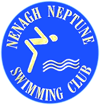 Nenagh Neptune Swimming Club  Invitational Gala (as Development 1)SI Licence No: 25-18/19 – M006Date:           	Saturday 10th November 2018Venue:         	Nenagh Leisure Centre Swimming Pool, Nenagh           Time:          	Warm up 9:30am  -  Gala Start  - 10.15am Entries:       	Entries on Hy-Tek only to:	       nnscrecorder@gmail.com	       To facilitate the smooth and timely running	       of the gala, no entries will be accepted on the day.Age Groups:        9, 10-11, 12-13, 14-15+, Events Schedule:	All swimmers must be registered with Swim Ireland.One Start rule will apply for this gala.Age-up date   -   31st December 2018 As per Swim Ireland guidelines, only swimmers aged 9 and upwards can enter.     All events are Heat Declared Winner In the interest of safety and time, events may have to be restricted. As gala is running solely Development 1 events, priority will be given to younger, and slower swimmers. Clubs will be notified of any restrictions applying to events.  Entry fee per event   -   € 6.00        CLOSING DATE FOR ENTRIES   24th October 2018. Entries without fees and LATE ENTRIES WILL NOT BE ACCEPTED. Medals will be in Age Groups: 9 only, 10-11, 12-13, 14-15+.  WARM UP   - 9:30 am and 01.30 pm.  ENTRIES ON HYTEK TO BE RETURNED TO :-     Ger Kirby at nnscrecorder@gmail.comEntry fees to be returned to : Patricia Quigley, Treasurer, Nenagh Neptune Swim Club, Cooleen, Silvermines, Nenagh, Co. Tipperary E45 ET91.		Session 1. Warm up 9:30, Start time 10:15Session 1. Warm up 9:30, Start time 10:15Session 1. Warm up 9:30, Start time 10:15Session 1. Warm up 9:30, Start time 10:15Event 1Boys 100m FreestyleEvent 2Girls 100m IM (Medley)Event 3Boys 50m BreaststrokeEvent 4Girls 50m BackstrokeEvent 5Boys 50m ButterflyEvent 6Girls 50m FreestyleMedal presentations for events 1-6 will be held at the end of session 1. Medals will be presented to coaches or rep. from each clubMedal presentations for events 1-6 will be held at the end of session 1. Medals will be presented to coaches or rep. from each clubMedal presentations for events 1-6 will be held at the end of session 1. Medals will be presented to coaches or rep. from each clubMedal presentations for events 1-6 will be held at the end of session 1. Medals will be presented to coaches or rep. from each clubSession 2. Warm up 13:30, Start time 14:00Session 2. Warm up 13:30, Start time 14:00Session 2. Warm up 13:30, Start time 14:00Session 2. Warm up 13:30, Start time 14:00Event 7Boys 100m I.M. (Medley)Event 8Girls 100m FreestyleEvent 9Boys 50m BackstrokeEvent 10Girls 50m BreaststrokeEvent 11Boys 50m FreestyleEvent 12Girls 50m ButterflyEvent 13Mixed Cannon Relay (if time allows)Medal presentations for events 7-13 will be held at the end of session 2. Medals will be presented to Coach or Rep from each club.Medal presentations for events 7-13 will be held at the end of session 2. Medals will be presented to Coach or Rep from each club.Medal presentations for events 7-13 will be held at the end of session 2. Medals will be presented to Coach or Rep from each club.Medal presentations for events 7-13 will be held at the end of session 2. Medals will be presented to Coach or Rep from each club.